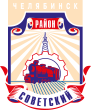 СОВЕТ депутатов советского района
первого созываР Е Ш Е Н И Еот 29.06.2016											 № 23/1О результатах развития системы образованияСоветского района Челябинского городского       округа по состоянию на 01.06.2016 и организации отдыха, оздоровления и занятости детей и подростков в летний период 2016 года на территории Советского района Челябинского городского округаВ соответствии с Федеральным законом от 06 октября 2003 года № 131-ФЗ
«Об общих принципах организации местного самоуправления в Российской Федерации», Уставом Советского района города ЧелябинскаСовет депутатов Советского района первого созываР Е Ш А Е Т:1. Принять к  сведению  информацию  начальника структурного подразделения   МКУ «Центр обеспечения деятельности образовательных организаций  города Челябинска» по Советскому району  Ю.А. Терина  «О результатах развития системы образования Советского района Челябинского городского округа по состоянию на 01.06.2016 и организации отдыха, оздоровления и занятости детей и подростков в летний период 2016 года на территории Советского района Челябинского городского округа».2. Начальнику организационного отдела аппарата Совета депутатов Советского района (А. А. Дьячков),  разместить информацию начальника структурного подразделения   МКУ «Центр обеспечения деятельности образовательных организаций  города Челябинска» по Советскому району  Ю.А. Терина  «О результатах развития системы образования Советского района Челябинского городского округа по состоянию на 01.06.2016 и организации отдыха, оздоровления и занятости детей и подростков в летний период 2016 года на территории Советского района Челябинского городского округа» в информационно-телекоммуникационной сети «Интернет» на официальных сайтах  администрации Советского района города Челябинска (www.sovadm74.ru) и  Челябинской городской Думы (www.chelduma.ru) в разделе: составы Советов депутатов и муниципальные правовые акты районов. 3. Настоящее решение вступает в силу со дня его подписания, и подлежит  официальному обнародованию.Председатель Совета депутатовСоветского района			                                                                        В.Е. Макаров454091, г. Челябинск, ул. Орджоникидзе 27А. (351) 237-98-82. E-mail: sovsovet@mail.ru